Information and instructions for PatientsMedicationsThere are 3 medicationsProbiotic / PlaceboHow many?		Dissolve 2 scoops (1/2 teaspoon) of powder in 20ml of warm water, gargle for 30 seconds then swallow.How often?	Four times a day, 4-6 hours apartHow long for?	Fourteen (14) daysParacetamolHow many?	Two tablets (1 gram)How often?	Every six (6) hours, Maximum of 8 tablets a dayHow long for?	Ten (10) daysYou can stop taking this if there is no painEndoneHow many?	One - two tablet (5mg)How often?	Endone is a strong pain killer.  Take it only if your pain is not controlled with regular Paracetamol and powdered gargle.Take 4- 6 hours apartMaximum dose per 24 hours is four tablets (20mg)The Pain DiaryThe post op day is the number of days after you have had your tonsillectomy. For example –Please complete the diary at the end of each day (just before you go to bed): Record all pain scores based on pain experienced during dinner. There are 3 types of pain you will need to record:Record the name and dose of any other medications that you are takingRecord how many times you have used the gargle that dayRecord how many paracetamol tablets you took that dayRecord how many endone tablets you took that dayList any side effects using the following codesMake a note of any other issues that arise relating to your post tonsillectomy period such as visits to your GP or the ED department for bleedingRecord the day you stopped taking Probiotic/Placebo if it is less than 7 days post-surgeryRecord the day you stopped taking Paracetamol if it is less than 10 days post-surgeryYour review with your surgeon will bePost-op Day 5-7 via phonePost-op Day 14 in person at Frankston HospitalPost-op Day 28 in person at Frankston HospitalPost Tonsillectomy Diary	Date of surgery: 	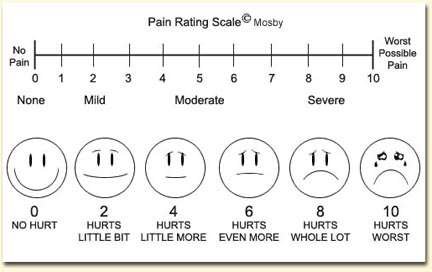 *Should you have any queries, please call Frankston Hospital 03-9784 7777 and ask get the operator to put you through to Michael Nasserallah, ENT Registrar.January 1stDay of SurgeryJanuary 2ndPost-op Day 1January 3rdPost-op Day 2January 4thPost-op Day 31RestThe level of pain you experience when resting2DrinkThe level of pain you experience when drinking3EatThe level of pain you experience when eatingVVomitingNNauseaDDiarrhoeaCConstipationBBleedingDDrowsyHBad breathPost OpDayPain Score DuringDinner (0-10)Pain Score DuringDinner (0-10)Pain Score DuringDinner (0-10)No of Endonetaken / dayNo of paracetamol taken/day No. of gargles used Side Effects(N/V/C/D/B)OtherMedications Post OpDayRestDrinkEatingNo of Endonetaken / dayNo of paracetamol taken/day No. of gargles used Side Effects(N/V/C/D/B)OtherMedications Example588    383N,C1 Maxolon123456789       10   11  12  13 14Day & Date when there is no pain on drinkingDay & Date when there is no pain on drinkingDay & Date when there is no pain on drinkingDay & Date when there is no pain on drinkingDay & Date when there is no pain on drinkingE.g.: Day 7, 8/1/13E.g.: Day 7, 8/1/13E.g.: Day 7, 8/1/13E.g.: Day 7, 8/1/13Day & Date when there is no pain on eatingDay & Date when there is no pain on eatingDay & Date when there is no pain on eatingDay & Date when there is no pain on eatingDay & Date when there is no pain on eatingDay & Date when you are pain freeDay & Date when you are pain freeDay & Date when you are pain freeDay & Date when you are pain freeDay & Date when you are pain freeDay & Date when you return to  school/workDay & Date when you return to  school/workDay & Date when you return to  school/workDay & Date when you return to  school/workDay & Date when you return to  school/work